Картотечные шкафы- предназначены для систематизации и удобного хранения документов. Возможно хранение офисных и личных вещей.- изделия сертифицированы на соответствие требованиям ГОСТ 16371-93;- надежность подтверждена промышленными испытаниями 50000 открываний, при нагрузке на ящик  для серии AFC; 20 кг для  AFC 06, 07, 09 и для серии А;  для AMF;
- телескопические направляющие обеспечивают свободный и плавный ход ящиков;
- система полного выдвижения ящиков, использование 100% пространства;
- антиопрокидывающее устройство, не позволяющим одновременно выдвигать более чем один ящик; 
- центральный ключевой замок ПРАКТИК (1000 комбинаций), с возможностью смены цилиндра + мастер-ключ;
- серия AFC от 02 до 05 модели предназначены для хранения подвесных папок формата А4 или Foolscap; - картотеки AFC-07 для формата А5; AFC-09 - для формата А6; AFC-06 - для формата А5 и А6, CD и DVD-дисков.- картотеки серии А, предназначены для хранения папок формата А4 или папок КОРОНА, оборудованы держателями для папок КОРОНА (опция). - стандартный цвет: серый полуматовый (RAL 7038);- тип покрытия: порошковое;- опция**: окраска передних панелей в другие цвета из палитры производителя (при заказе от 50 шт.).Гарантия 1 год 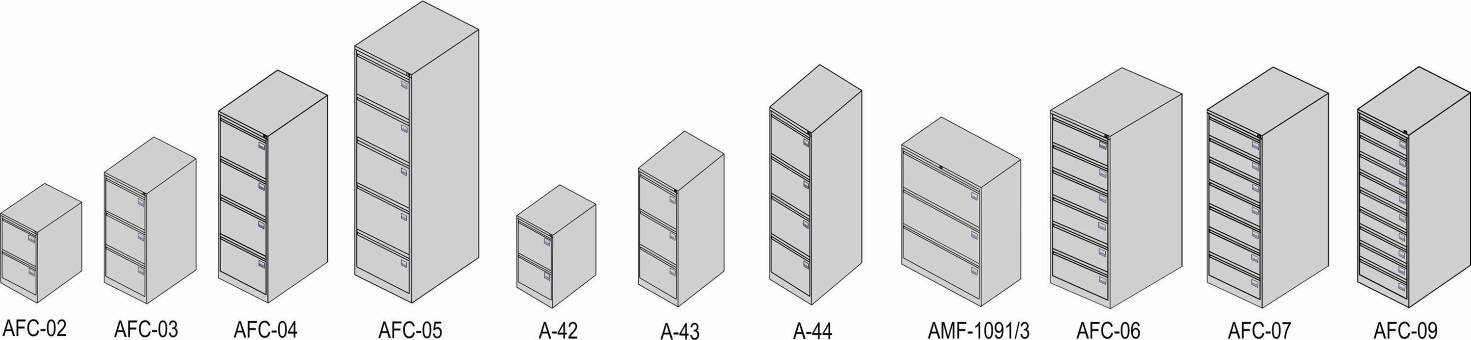 * Под заказ. Срок поставки 4 недели.RAL1018RAL3000RAL3020RAL5002RAL5015RAL6018RAL9016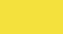 желтая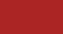 красная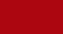 красная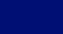 синяя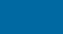 голубая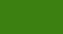 ярко-зеленая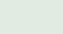 белаяМодельРазмеры внешние, ммРазмеры внешние, ммРазмеры внешние, ммВнутренние размеры ящика, ммВнутренние размеры ящика, ммВнутренние размеры ящика, ммКоличество ящиков/
вместимостьВес, кгЦена, руб.Модельвыс  ширглубвысширглубКоличество ящиков/
вместимостьВес, кгЦена, руб.Картотечные шкафы поставляются в разобранном виде, кроме AMF Картотечные шкафы поставляются в разобранном виде, кроме AMF Картотечные шкафы поставляются в разобранном виде, кроме AMF Картотечные шкафы поставляются в разобранном виде, кроме AMF Картотечные шкафы поставляются в разобранном виде, кроме AMF Картотечные шкафы поставляются в разобранном виде, кроме AMF Картотечные шкафы поставляются в разобранном виде, кроме AMF Картотечные шкафы поставляются в разобранном виде, кроме AMF Картотечные шкафы поставляются в разобранном виде, кроме AMF Картотечные шкафы поставляются в разобранном виде, кроме AMF А-42             (для папок формата А4)6854084852553274242/8421205,20А-43             (для папок формата А4)9954084852553274243/12629270,00А-44             (для папок формата А4)13054084852553274244/16838331,20AFC-02        (для папок  Foolscap или А4)7134676302673915602/11028312,00AFC-03        (для папок  Foolscap или А4 )10204676302673915603/16539339,60AFC-04        (для папок  Foolscap или А4 )13304676302673915604/22050429,60AFC-05 (для папок  Foolscap или А4 )16344676302673915605/27561525,60AMF 1091/3 (боковая картотека для папок Foolscap или А4)*9989154602418084153/23050578,40Картотечные шкафы поставляются в собранном виде и разобранном виде, кроме AFC-09Картотечные шкафы поставляются в собранном виде и разобранном виде, кроме AFC-09Картотечные шкафы поставляются в собранном виде и разобранном виде, кроме AFC-09Картотечные шкафы поставляются в собранном виде и разобранном виде, кроме AFC-09Картотечные шкафы поставляются в собранном виде и разобранном виде, кроме AFC-09Картотечные шкафы поставляются в собранном виде и разобранном виде, кроме AFC-09Картотечные шкафы поставляются в собранном виде и разобранном виде, кроме AFC-09Картотечные шкафы поставляются в собранном виде и разобранном виде, кроме AFC-09Картотечные шкафы поставляются в собранном виде и разобранном виде, кроме AFC-09Картотечные шкафы поставляются в собранном виде и разобранном виде, кроме AFC-09AFC-06 ( для карточек формата А5 и А6) 1327553631180476560662549,60AFC-07  (для карточек формата А5)13275156311684335607/700071597,60AFC-09C  (для карточек формата А6)13274706311283935609/1400075780,00**опция**опция**опция**опция**опция**опция**опция**опция**опция+ 10%